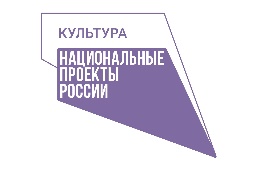 УтверждаюДиректор МАУК «МКДЦ»__________Л.А.Сычук м.р.Сергиевский20.09.2022 г.Предложения в виртуальный план «Культурное сердце России»Муниципального района Сергиевскийоктябрь 2022 года№ п/пНаименование мероприятияКраткая аннотация, категория зрителейОрганизация – исполнитель, ответственное лицо, тел. контактаСроки реализацииИнтернет-ресурсы для размещения«Мы молоды душой»Поздравление с Праздником дня пожилого человекаАнтоновский СДКПоповиченко А.+7917036331801.10.https://vk.com/antonovkasdk«Наше главное сокровище»Онлайн викторина для родителей.Антоновский СДКПоповиченко А.+7917036331801.10..https://vk.com/antonovkasdk«За безопасность на дорогах»Видеоролики ПДД.Антоновский СДКПоповиченко А.+7917036331804.10.https://vk.com/antonovkasdk«Сердце отданное детям»Фото поздравления с Днем учителяАнтоновский СДКПоповиченко А.+7917036331805.10.https://vk.com/antonovkasdk«Из чего же?»Онлайн Игра-путешествие.Антоновский СДКПоповиченко А.+7917036331809.10.https://vk.com/antonovkasdk«Где родился, там и сгодился»Историческая викторина о РоссииАнтоновский СДКПоповиченко А.+7917036331812.10.https://vk.com/antonovkasdk«Красота своими руками»Онлайн выставка работ к народному празднику Дня пожилых.Антоновский СДКПоповиченко А.+7917036331820.10.https://vk.com/antonovkasdk«Никто не забыт, ничто не забыто»Публикации в поддержку ВСРФАнтоновский СДКПоповиченко А.+7917036331822.10.https://vk.com/antonovkasdk«Наркотики и их последствия»Статьи, публикации антинаркотическойАнтоновский СДКПоповиченко А.+7917036331825.10.https://vk.com/antonovkasdkАкция. Приуроченная ко Всемирному Дню трезвости «Алкоголизм – жесткий яд»Ежегодно в России отмечают День трезвости. Об истории и традициях праздника.Возрастная категория 0+Захаркинский СКСлужаева И.Н.892760974103.10.Страница Захаркинского СК ВКонтактеhttps:|//.vk.com/id547876311Официальный сайт https://www.sergcultura.ru/diarysОсенние праздники и обряды мордвыЧасть 1.Рассказ об осенних праздниках и обрядах мордвыВозрастная категория 0+Захаркинский СКСлужаева И.Н.892760974109.10.Страница Захаркинского СК ВКонтактеhttps:|//.vk.com/id547876311Официальный сайт https://www.sergcultura.ru/diarysОсенние праздники и обряды мордвы«Тейтеринь пиянь кудо»(Дом девичьего пива)Часть 2Начиная с Покрова в мордовских селениях проводился праздник, который был своеобразным ритуалом перехода девушек в старшую молодежную группу. Назывался он «Тейтерень пиянь кудо» (Дом девичьего пива).Возрастная категория 0+Захаркинский СКСлужаева И.Н.8927609741014.10.Страница Захаркинского СК ВКонтактеhttps:|//.vk.com/id547876311Официальный сайт https://www.sergcultura.ru/diarysКузьминки осенниеИстория праздника, традиции и приметыКузьминки осенние празднуются 14 ноября. По старому стилю праздник отмечали 1 ноября и называли встречей зимы. В православии в этот день вспоминают пресвятых Косму и Дамиана и их мать преподобную Феодотию. На курячий праздник крестьяне заканчивали молотьбу, праздновали последние осенние свадьбы и дарили родственникам куриц.Возрастная категория 0+Захаркинский СКСлужаева И.Н.8927609741019.10.Страница Захаркинского СК ВКонтактеhttps:|//.vk.com/id547876311Официальный сайт https://www.sergcultura.ru/diarysОсенние праздники и обряды мордвы«Бабань озкс»(Бабушкины моленья)Часть 3Осенние работы закончились. Опустели поля и сады. В старину в деревнях в ноябре готовили дома к зиме, утепляли, ремонтировали. Вечерами собирались на посиделки – пели песни, пили чай из самоваров, а женщины пряли, ткали, шили, вышивали. В древние времена мордовские крестьяне совершали моления, которые должны были обеспечить благоприятную погоду, здоровье людям, благополучие в хозяйстве.Возрастная категория 0+Захаркинский СКСлужаева И.Н.8927609741021.10.Страница Захаркинского СК ВКонтактеhttps:|//.vk.com/id547876311Официальный сайт https://www.sergcultura.ru/diarysМордовская поэзияСтихи, загадки и потешки на мордовском языкеВозрастная категория 0+Захаркинский СКСлужаева И.Н.8927609741024.10.Страница Захаркинского СК ВКонтактеhttps:|//.vk.com/id547876311Официальный сайт https://www.sergcultura.ru/diarysМузыкальная открытка от м.н.а. «Карголей»Красивые песни в исполнении участников творческих формирований Захаркинского СК Возрастная категория 0+Захаркинский СКСлужаева И.Н.8927609741028.10.Страница Захаркинского СК ВКонтактеhttps:|//.vk.com/id547876311Официальный сайт https://www.sergcultura.ru/diarysПоздравление с днем автомобилистаПрофессиональный праздник работников автомобильного транспорта. Поздравление с праздникомВозрастная категория 0+Захаркинский СКСлужаева И.Н.8927609741030.10.Страница Захаркинского СК ВКонтактеhttps:|//.vk.com/id547876311Официальный сайт https://www.sergcultura.ru/diarysТворческий конкурс «Самый лучший»Конкурс ко Дню учителя - это конкурс открыток, поделок и других творческих работ.Возрастная категория 3+МАУК МКДЦ м.р. Сергиевский, Сычук Л.А.2-13-7826.09. - 5.10.Страница МАУК МКДЦ м.р. Сергиевский ВКонтакте: https://vk.com/id169166802День вежливых людейЧтобы наши детки росли добрыми и вежливыми людьми – не забывайте учить их этим важным навыкам, а мы вам в этом поможем! Ловите подборку бесед и мультфильмов о вежливости!Возрастная категория 3+МАУК МКДЦ м.р. Сергиевский, Сычук Л.А.2-13-787.10.Страница МАУК МКДЦ м.р. Сергиевский ВКонтакте: https://vk.com/id169166802Декада народной музыкиВыступления и мастер-классы лучших солистов и коллективов  района  в сопровождении гармони, балалайки, баяна .Возрастная категория 5+МАУК МКДЦ м.р. Сергиевский, Сычук Л.А.2-13-787.10. -16.10.Страница МАУК МКДЦ м.р. Сергиевский ВКонтакте: https://vk.com/id169166802Творческий конкурс «Осенние фантазии»Конкурс «Осенние фантазии» – это конкурс осенних рисунков, поделок, аппликаций, букетов, фотографий и других осенних творческих работ.Возрастная категория 3+МАУК МКДЦ м.р. Сергиевский, Сычук Л.А.2-13-7810.10. -21.10.Страница МАУК МКДЦ м.р. Сергиевский ВКонтакте: https://vk.com/id169166802День рождения Винни-ПухаСегодня празднует свой день рождения наш любимый медвежонок Винни-Пух! Предлагаем вам мастер-класс по лепке. Фото ваших готовых медвежат обязательно присылайте в комментарии под этой записью!Возрастная категория 5+МАУК МКДЦ м.р. Сергиевский, Сычук Л.А.2-13-7814.10.Страница МАУК МКДЦ м.р. Сергиевский ВКонтакте: https://vk.com/id169166802День автомобилистаВ этот праздник предлагаем вам немного повторить правила дорожной безопасности, ведь каждый год учащаются случаи ДТП. Давайте помнить, что садясь за руль – вы ответственны не только за свою жизнь, но и за жизнь других людей: пассажиров, пешеходов. Пожалуйста, будьте внимательны на дорогах.Возрастная категория 16+МАУК МКДЦм.р. Сергиевский, Сычук Л.А.2-13-7825.10.Страница МАУК МКДЦ м.р. Сергиевский ВКонтакте: https://vk.com/id169166802Онлайн рубрика «В гостях у сказки»Все дети любят слушать интересные сказки и рассказы и мы предлагаем послушать вместе с ними Русскую Народную сказку «Каша из топора»МАУК МКДЦ м.р. Сергиевский, Сычук Л.А.2-13-7827.10.Страница МАУК МКДЦ м.р. Сергиевский ВКонтакте: https://vk.com/id169166802Онлайн рубрика «В гостях у сказки»Все дети любят слушать интересные сказки и рассказы и мы предлагаем послушать вместе с ними сказку В.Сутеева «Петух и краски»МАУК МКДЦ м.р. Сергиевский, Сычук Л.А.2-13-7829.10.Страница МАУК МКДЦ м.р. Сергиевский ВКонтакте: https://vk.com/id169166802«Подари мне платок, голубой лоскуток…»Обычай носить платок на Руси имеет давнюю историю. Еще в глубокой древности женщина покрывала голову куском ткани – платом, платком. Об этом и многом другом вы узнаете, если познакомитесь с онлайн-презентацией.МАУК МКДЦ п. Светлодольск1.10.Страниц Светлодольский сельский Дом культуры –Победаhttps://vk.com.id451441759Рубрика «Путеводитель по русским ремеслам» онлайн презентация «Макраме»Техника узелкового плетения уходит далеко вглубь веков и первоначально использовалась в сугубо практическом смысле.МАУК МКДЦ п. Светлодольск4.10.Страниц Светлодольский сельский Дом культуры –Победаhttps://vk.com.id451441759«Покров Пресвятой Богородицы» онлайн презентацияВеликий церковный праздник. Приурочен к явлению Божией Матери святому Андрею Юродивому во Влахернском храме Константинополя. В народе праздник получил название «Покров день».МАУК МКДЦ п. Светлодольск9.10.Страниц Светлодольский сельский Дом культуры –Победаhttps://vk.com.id451441759Рубрика «Великие правители России» «Никита Хрущев»Никита Хрущев – третий глава СССР, занимал должность Первого секретаря.Вошел в историю, как самый противоречивый и импульсивный политик страны Советов.МАУК МКДЦ п. Светлодольск14.10.Страниц Светлодольский сельский Дом культуры –Победаhttps://vk.com.id451441759«Откуда музыка пришла?»Онлайн-презентация к Международному Дню музыкиИстория возникновения и развития музыки.МАУК МКДЦ п. Светлодольск18.10.Страниц Светлодольский сельский Дом культуры –Победаhttps://vk.com.id451441759«Кавалерист-девица Надежда Дурова» онлайн презентацияО женщинах, принимавших участие в сражениях, написано мало, но такие в истории были. И среди них Надежда Дурова – женщина-кавалерист, участник Отечественной войны 1812 года.МАУК МКДЦ п. Светлодольск22.10.Страниц Светлодольский сельский Дом культуры –Победаhttps://vk.com.id451441759«Бабушка рядышком с дедушкой» музыкальная минуткаВидео поздравления от детей Светлодольского СДКМАУК МКДЦ п. Светлодольск24.10.Страниц Светлодольский сельский Дом культуры –Победаhttps://vk.com.id451441759«Надежда Румянцева – Русская Джульетта  МазинаФортуна была к ней благосклонна. Иначе не привела бы шуструю деревенскую девчонку в кино, не пригрела бы славой. А о ней Надя мечтала с детства, когда еще крутилась возле зеркала, изображая кинозвезд. Одноклассницы прозвали ее «артисткой», не подозревая даже, что невольно предугадывают ее дальнейшую судьбу…МАУК МКДЦ п. Светлодольск26.10.Страниц Светлодольский сельский Дом культуры –Победаhttps://vk.com.id451441759«А в сердце молодость поёт…»Музыкальная открытка – поздравление к Дню пожилого человекаСДК01.10.Страница МАУК МКДЦ м.р. Сергиевский ВКонтакте: https://vk.com/id169166802Официальный сайт https://www.sergcultura.ru/diarys«Удачи вам, сельские и городские, уважаемые учителя!»Музыкальная открытка – поздравление к Дню УчителяСДК05.10.Страница МАУК МКДЦ м.р. Сергиевский ВКонтакте: https://vk.com/id169166802Официальный сайт https://www.sergcultura.ru/diarys«В гостях у Волшебницы Музыки»Познавательная программа – викторина, посвящённая международному Дню музыкиСДК08.10.Страница МАУК МКДЦ м.р. Сергиевский ВКонтакте: https://vk.com/id169166802Официальный сайт https://www.sergcultura.ru/diarys«Полна загадок чудесница природа»Экологическая викторина для детейСДК20.10.Страница МАУК МКДЦ м.р. Сергиевский ВКонтакте: https://vk.com/id169166802Официальный сайт https://www.sergcultura.ru/diarys«Что такое Комсомол?»Информативный час к 103- летию со дня рождения ВЛКСМСДК29.10.Страница МАУК МКДЦ м.р. Сергиевский ВКонтакте: https://vk.com/id169166802Официальный сайт https://www.sergcultura.ru/diarys«Споёмте, друзья»Творческая гостинаяМероприятие посвящается творчеству Заслуженного работника культуры республики, поэта и композитора Н.Карлина.Категория зрителей: 12+СДКЯтманова С.А.5-51-222.10.Страница МАУК МКДЦ м.р. Сергиевский ВКонтакте: https://vk.com/id169166802;Сообщество «СДК с.Кармало-Аделяково» ВКонтакте:https://vk.com/k_adel«Бабушка рядом с дедушкой»Выставка рисунковВыставка детских рисунков, посвящена декаде празднования Дня пожилого человека  Категория зрителей: 6+СДКЯтманова С.А.5-51-225.10.Страница МАУК МКДЦ м.р. Сергиевский ВКонтакте: https://vk.com/id169166802;Сообщество «СДК с.Кармало-Аделяково» ВКонтакте:https://vk.com/k_adel«В плену иллюзий»Час документального киноВидеофильм по профилактике наркомании, алкоголизма, табакокурения.Категория зрителей: 12+СДКЯтманова С.А.5-51-227.10.Страница МАУК МКДЦ м.р. Сергиевский ВКонтакте: https://vk.com/id169166802;Сообщество «СДК с.Кармало-Аделяково» ВКонтакте:https://vk.com/k_adel«Музыка чувашейс древнейших времен идо наших дней»Видеоэкскурс в рамках Декады  народной музыкиУчастники познакомятся с чувашской народной музыкой, которая сохранила в себе традиции одной из древних и самобыт ных устных музыкальных культур.Категория зрителей: 12+СДКЯтманова С.А.5-51-2213.10.Страница МАУК МКДЦ м.р. Сергиевский ВКонтакте: https://vk.com/id169166802;Сообщество «СДК с.Кармало-Аделяково» ВКонтакте:https://vk.com/k_adelНа Покрова - богаты закрома!»ФотообзорФотообзор фольклорных посиделок к народному празднику.Категория зрителей: 12+СДКЯтманова С.А.5-51-2214.10.Страница МАУК МКДЦ м.р. Сергиевский ВКонтакте: https://vk.com/id169166802;Сообщество «СДК с.Кармало-Аделяково» ВКонтакте:https://vk.com/k_adel«Очарована, околдована…»Интересные факты из истории романсаУчастники узнают интересные факты из истории романсаКатегория зрителей: 12+СДКЯтманова С.А.5-51-2220.10.Страница МАУК МКДЦ м.р. Сергиевский ВКонтакте: https://vk.com/id169166802;Сообщество «СДК с.Кармало-Аделяково» ВКонтакте:https://vk.com/k_adel«Почему Петра I называют Великим?»ВидеообзорВидеообзор уличного опроса жителей села Кармало-Аделяково.Категория зрителей: 6+СДКЯтманова С.А.5-51-2223.10.Страница МАУК МКДЦ м.р. Сергиевский ВКонтакте: https://vk.com/id169166802;Сообщество «СДК с.Кармало-Аделяково» ВКонтакте:https://vk.com/k_adel«Анимашки у Наташки!»Интересные факты из мира анимацииПосвящается Международному дню анимации. Участники познакомятся с историей создания мультфильмов.Категория зрителей: 0+СДКЯтманова С.А.5-51-2227.10.Страница МАУК МКДЦ м.р. Сергиевский ВКонтакте: https://vk.com/id169166802;Сообщество «СДК с.Кармало-Аделяково» ВКонтакте:https://vk.com/k_adel«Отговорила роща золотая…»Мини – концерт, посвящённый 125 летию со дня рождения русского поэта Сергея Есенина  с участием солистов вокальной студии «Страна вокала»,  вокального ансамбля «Грустиночка», «Художественное слово»СДК, библиотека03.10.Страница МАУК МКДЦ м.р. Сергиевский ВКонтакте: https://vk.com/id169166802Официальный сайт https://www.sergcultura.ru/diarys«Лучше папы друга в мире нет!»Мастер – класс для детей по изготовлению поздравительных открыток  к празднику папСДК, библиотека13.10.Страница МАУК МКДЦ м.р. Сергиевский ВКонтакте: https://vk.com/id169166802Официальный сайт https://www.sergcultura.ru/diarys«Богородицы Покров»Православная страничка в клубе «Душегрейка»СДК, библиотека14.10.Страница МАУК МКДЦ м.р. Сергиевский ВКонтакте: https://vk.com/id169166802Официальный сайт https://www.sergcultura.ru/diarys«Руки мастера – дивное дело творят»Мастер – класс роспись по камню с участием объединения «Народные промыслы»СДК, библиотека16.10.Страница МАУК МКДЦ м.р. Сергиевский ВКонтакте: https://vk.com/id169166802Официальный сайт https://www.sergcultura.ru/diarys«Пусть не старится сердце вовек!»Поздравительная открытка ко Дню пожилого человека от художественной самодеятельности Серноводского СДКСерноводский СДК, Николас Е. В., 31-0-491.10.Вк Серноводский СДК«Открытка для учителя»Мастер класс по бумагопластике от Серноводского СДКСерноводский СДК, Николас Е. В., 31-0-495.10.Вк Серноводский СДК«Народные промыслы России: тульский пряник»Рубрика «Русская слобода»Серноводский СДК, Николас Е. В., 31-0-4910.10.Вк Серноводский СДК«Осенняя песня»Музыкальная минутка от Серноводского СДК в рамках декады народной музыкиСерноводский СДК, Николас Е. В., 31-0-4912.10.Вк Серноводский СДК«Мир не ведомый для зрячих»Поэтическая страничка к Международному дню белой тростиСерноводский СДК, Николас Е. В., 31-0-4915.10.Вк Серноводский СДК«Веселый крабик»Мастер класс по бумагопластике от Серноводского СДКСерноводский СДК, Николас Е. В., 31-0-4918.10.Вк Серноводский СДК«Осенний калейдоскоп»Музыкальная минутка от Серноводского СДКСерноводский СДК, Николас Е. В., 31-0-4920.10.Вк Серноводский СДК«Зело жёсток сей орех был»Рубрика «Эпоха славных дел»Серноводский СДК, Николас Е. В., 31-0-4922.10.Вк Серноводский СДК«Осенний лес»Мастер класс по бумагопластике от Серноводского СДКСерноводский СДК, Николас Е. В., 31-0-4925.10.Вк Серноводский СДК«Физкультминутка»Рубрика для самых маленьких зрителейСерноводский СДК, Николас Е. В., 31-0-4928.10.Вк Серноводский СДК«Мудрость осени – счастливое мгновенье»6+Видеопоздравление к дню пожилого человекаСургутский СДК «Колос»01.10.https//vk.com/club138900323«Учитель – источник мудрости и вдохновенья»6+Видеопоздравление к Дню учителя в РоссииСургутский СДК «Колос»05.10.https//vk.com/club138900323«Русская песня – душа народа»: исполнение РНП народным ансамблем народной песни «Любава»6+Декада народной музыкиСургутский СДК «Колос»11.10.https//vk.com/club138900323«Русская песня – душа народа»: исполнение РНП вокальным ансамблем «Волгари»6+Декада народной музыкиСургутский СДК «Колос»12.10.https//vk.com/club138900323«Русская песня – душа народа»: исполнение РНП ансамблем народной песни «Вереница» 6+Декада народной музыкиСургутский СДК «Колос»13.10.https//vk.com/club138900323«Русская песня – душа народа»: исполнение РНП детским ансамблем «Вечора»6+Декада народной музыкиСургутский СДК «Колос»14.10.https//vk.com/club138900323«Русская песня – душа народа»: исполнение РНП хором русской песни «Россияночка» 6+Декада народной музыкиСургутский СДК «Колос»15.10.https//vk.com/club138900323«Праздник белых журавлей»6+Мастер-класс ко дню белых журавлейСургутский СДК «Колос»22.10.https//vk.com/club138900323«Подарок внутри » 6+Мастер-класс для детей по созданию праздничной открытки к дню отцаСургутский СДК «Колос»25.10.https//vk.com/club138900323«Грибочек»6+Мастер-класс для детейСургутский СДК «Колос»30.10.https//vk.com/club138900323«Подарок бабушке и дедушке»Мастер классСуходольский ДК «Нефтяник»Малышева К. А.8-927-209-52-3201.10.https://vk.com/public128343958«Пётр I»Показ видеозаписи к  Дню  рождения российского императораСуходольский ДК «Нефтяник»Хассибулин Ш. З.8-939-751-11-3002.10.https://vk.com/public128343958«Мой учитель»Показ видеозаписи посвященной Дню учителяСуходольский ДК «Нефтяник»Платонова Е. В.8-937-068-76-2404.10.https://vk.com/public128343958«Президент»Показ видеозаписи к 70-летию со дня рождения В. В. ПутинаСуходольский ДК «Нефтяник»Хассибулин Ш. З.8-939-751-11-3006.10.https://vk.com/public128343958Декада народной музыки.Выступления и мастер-классы лучших солистов и коллективов  района  в сопровождении гармони, балалайки, баяна.Суходольский ДК «Нефтяник»Платонова Е. В.8-937-068-76-24Хассибулин Ш. З.8-939-751-11-3007.10.https://vk.com/public128343958«Роспись и его значение»Видео из архива, посвящённое народному промыслу: художественной росписиСуходольский ДК «Нефтяник»Малышева К. А.8-927-209-52-3211.10.https://vk.com/public128343958«Россия - Матушка»Видео из архива НХРП «Калинушка»Суходольский ДК «Нефтяник»Хассибулин Ш. З.8-939-751-11-3013.10.https://vk.com/public128343958«Гжель»Мастер класс по росписиСуходольский ДК «Нефтяник»Платонова Е. В.8-937-068-76-2415.10.https://vk.com/public128343958«Животные из красной книги»Онлайн викторинаСуходольский ДК «Нефтяник»Малышева К. А.8-927-209-52-3218.10.https://vk.com/public128343958«Мы то, что мы едим»Видео,  посвящённое здоровому образу жизниСуходольский ДК «Нефтяник»Хассибулин Ш. З.8-939-751-11-3020.10.https://vk.com/public128343958«Моя нация и мои традиции»Видео презентация национальностей РоссииСуходольский ДК «Нефтяник»Платонова Е. В.8-937-068-76-2422.10.https://vk.com/public128343958«Мир анимации»Подборка популярных анимационных мультфильмов, посвящённая Дню анимацииСуходольский ДК «Нефтяник»Хассибулин Ш. З.8-939-751-11-3025.10.https://vk.com/public128343958«Знатоки мультиков»Викторина к Дню АнимацииСуходольский ДК «Нефтяник»Малышева К. А.8-927-209-52-3227.10.https://vk.com/public128343958«Угадай ,кто я?»Онлайн игра посвящённая Дню АнимацииСуходольский ДК «Нефтяник»Платонова Е. В.8-937-068-76-2429.10.https://vk.com/public128343958Подарок бабушке и дедушкемастер-классЧерновский СДК «Восток»Гусева Т.А891715336622.10.Страница Чёрновского СДК «Восток»https://vk.com/chernovka63Официальный сайт:Страница МАУК МКДЦ м.р. СергиевскийВКонтакте: https://vk.com/id169166802;Подарок учителюМастер-класс поделок к Дню УчителяЧерновский СДК «Восток»Гусева Т.А891715336625.10.Страница Чёрновского СДК «Восток»https://vk.com/chernovka63Официальный сайт:Страница МАУК МКДЦ м.р. СергиевскийВКонтакте: https://vk.com/id169166802;Добрых рук волшебствоОнлайн выставка творчества пожилых людейЧерновский СДК «Восток»Гусева Т.А8917153366210.10.Страница Чёрновского СДК «Восток»https://vk.com/chernovka63Официальный сайт:Страница МАУК МКДЦ м.р. СергиевскийВКонтакте: https://vk.com/id169166802;Мои бабушка и дедушкаОнлайн выставка рисунков кДню пожилого человекаЧерновский СДК «Восток»Гусева Т.А891715336624.10.Страница Чёрновского СДК «Восток»https://vk.com/chernovka63Официальный сайт:Страница МАУК МКДЦ м.р. СергиевскийВКонтакте: https://vk.com/id169166802;Дары осениМастер-класс по созданию осенних поделок из природного материалаЧерновский СДК «Восток»Гусева Т.А8917153366220.10.Страница Чёрновского СДК «Восток»https://vk.com/chernovka63Официальный сайт:Страница МАУК МКДЦ м.р. СергиевскийВКонтакте: https://vk.com/id169166802;Редкие животныеОнлайн фото редких животныхЧерновский СДК «Восток»Гусева Т.А8917153366228.10.Страница Чёрновского СДК «Восток»https://vk.com/chernovka63Официальный сайт:Страница МАУК МКДЦ м.р. СергиевскийВКонтакте: https://vk.com/id169166802;